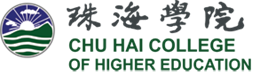 ENTRY FORM (Secondary School)The Best Business Ethics Project Competition 2016:Entrepreneurship, Business Ethics and Corporate Social ResponsibilitiesTitle: ______________________________________________________________ Section: __ SECONDARY SCHOOL____________________________________ School name: ____________________________________________________________Address of School: _________________________________________________________________________________________________________________________________________________________________________________________Personal Information Submitting Date: Note:  	Please return the completed entry together with your proposal by 1 MARCH, 2016 to	Mr. Michael ChanEmail: ccesr@chuhai.edu.hkAddress: Centre for Corporate Ethics and Social Responsibilities, Chu Hai College of Higher Education, Yi Lok Street, Rivera Gardens, Tsuen Wan, New Territories, Hong KongContactsContactsYear of study Telephone no. Email addressFull name of 1st Participant (Team leader)Full name of 2nd ParticipantFull name of 3rd ParticipantFull name of 4th ParticipantFull name of 5th ParticipantFull name of 6th Participant